О развитие чувства  ритма у дошкольников«Без творчества немыслимо познание человеком своих сил, способностей, наклонностей…»                                                                                                  В. А. СухомлинскийОдним из основополагающих элементов музыки является ритм. Чувство ритма у детей способствует гармоническому развитию. Развивается не только мышечная, но и эмоциональная координация. Задавая определенный музыкальный ритм, улучшается и речевой ритм ребенка.В игровой форме ребенок лучше воспринимает заданный музыкальный ритм и рефлекторно соответствует ему. Развитие чувства ритма у детей происходит в процессе музыкальных и речевых игр, игры на музыкальных инструментах, МДИ.Огромными развивающими возможностями обладает ансамблевое музицирование. Обучение игре на детских музыкальных инструментах  доставляет детям огромное удовольствие. Радует, что дети внимательны и стараются добиться синхронности исполнения, метроритмической устойчивости, яркости ритмического воображения, умеют представить не только свою партию, но и другую, слышат друг друга.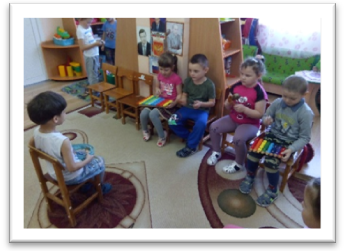 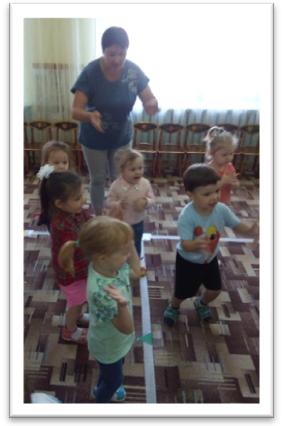 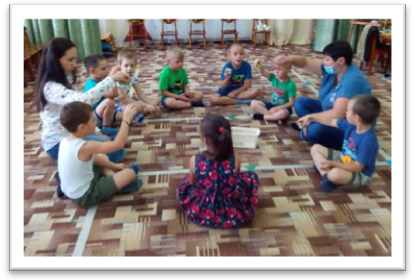 Музыкальный руководитель Иваева А.М.